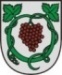 Výzva na predloženie ponukyMesto Kráľovský Chlmec, ako verejný obstarávateľ v zmysle § 7 ods.1 písm. b) zákona č. 343/2015 Z.z. o verejnom obstarávaní v znení neskorších predpisov (ďalej len „ZVO“) Vás žiada o predloženie ponuky v zmysle § 117 na nižšie špecifikovaný predmet zákazky„Nákup dodávkového automobilu – valníka“	Identifikácia verejného obstarávateľaVerejný obstarávateľ v zmysle § 7 ods. 1 písm. b) ZVO:Názov verejného obstarávateľa:		Mesto Kráľovský Chlmec  Sídlo:                                             	L. Kossutha 99, 077 13 Kráľovský ChlmecŠtatutárny zástupca:			Ing Karol Pataky, primátor mestaIČO:           				00331619 					DIČ:                                               	2020730437 Tel: 					+421566322240E-mail:					mesto@kralovskychlmec.skInternetová stránka:			www.kralovskychlmec.orgBankové spojenie :			OTP Banka Slovensko a.s.Číslo účtu (IBAN):			SK57 5200 0000 00000 0827 0996	Miesto predloženia/doručenia ponuky:
Adresa, na ktorú sa majú  ponuky doručiť v listinnej podobe: Mestský úrad Kráľovský Chlmec, L.Kossutha 99, 077 01 Kráľovský Chlmec.Kontaktná osoba na prevzatie ponuky:Zuzana Nagyová - podateľňa Mestského úradu v Kráľovskom Chlmci, 3. poschodie č. dverí 6. 4.	Predmet obstarávania:Predmetom zákazky je nákup nového dodávkového automobilu s valníkovou nadstavbou - bočnicami, s plachtou a dvojkabínou  na prepravu 7 osôb. Táto zákazka sa realizuje v rámci projektu s názvom: Common Development of  Volunteer Disaster Intervention Capability  (HUSKROUA/1702/8.1/0035).Názov zákazky:		Nákup dodávkového automobilu - valníkaCPV kód.		34130000-7	Motorové vozidlá na prepravu tovaru5.		Typ zmluvy, ktorá bude výsledkom verejného obstarávania:Kúpna zmluva, podľa prílohy č. 4 tejto výzvy.6.		Podrobný opis predmetu zákazky:	Predmetom zákazky je nákup  nového dodávkového automobilu s nadstavbou – valníka vo forme rovnej plošiny s bočnicami a s plachtou, dvojkabínou, na prepravu 7 osôb. Predmet zákazky zahŕňa aj dodanie automobilu a zaškolenie obsluhy. Podrobný opis požadovaných parametrov predmetu zákazky je uvedený v prílohe č. 1 tejto výzvy.7.		Predpokladaná hodnota zákazky:     27 886,47 EUR bez DPH8.		Miesto dodania predmetu zákazky:		Technické služby mesta Kráľovský Chlmec, ul. Dobranská 850, 077 01 Kráľovský Chlmec.9. 	Lehota na dodanie predmetu zákazky:Lehota dodania predmetu zákazky je  30.06.2020.10.		Súťažné podklady k výzve na predloženie cenovej ponuky: Súťažné podklady týkajúce sa podrobného opisu požadovaných parametrov predmetu zákazky a zmluvných podmienok dodania predmetu zákazky sú uvedené v prílohách tejto výzvy.11.		Financovanie predmetu  zákazky:		Zákazka bude financovaná z programu ENI Cezhraničnej spolupráce Maďarsko-Slovensko-		Rumunsko –Ukrajina 2014-2020 (ENIHUSKROUA) a z rozpočtu verejného obstarávateľa.12. 		Lehota na predloženie ponuky:  do 11.12.2019 do 12:00 hod. 13. 		Spôsob predloženia ponuky:13.1.	Ponuky sa predkladajú v slovenskom jazyku a v eurách.13.2.	Cenová ponuka predmetu zákazky, ktorá zahŕňa aj náklady na dodanie predmetu zákazky  a zaškolenie obsluhy, sa predkladá na celý predmet zákazky.13.3.	Ponuky sa doručujú buď v listinnej podobe alebo sa doručujú v elektronickej podobe.13.4.	Ponuky v listinnej podobe sa doručujú v uzatvorených obálkach a označujú sa : „CP-  Nákup dodávkového automobilu – valníka” – NEOTVÁRAŤ.		Adresa, na ktorú sa majú ponuky doručiť pri listinnej podobe: Mesto  Kráľovský Chlmec, L. Kossutha 99, 077 13 Kráľovský Chlmec. V prípade osobného doručenia uchádzači odovzdajú ponuku do podateľne Mestského úradu v Kráľovskom Chlmci.13.5.	Adresa na ktorú sa majú ponuky doručiť pri elektronickej podobe: martina.koslabova@kralovskychlmec.sk. 		Označenie predmetu emailu: CP- Nákup dodávkového automobilu – valníka.13.6. 	Ak bude ponuka predložená po uplynutí lehoty na predkladanie ponúk tak sa vráti uchádzačovi neotvorená.14.		Kritéria na vyhodnotenie ponúk s pravidlami ich uplatnenia a spôsob hodnotenia ponúk:14.1.	Kritériom na vyhodnotenie ponúk je najnižšia cena.14.2.	Vyhodnotenie splnenia podmienok účasti a vyhodnotenie ponúk z hľadiska splnenia požiadaviek na predmet zákazky sa uskutoční po vyhodnotení ponúk na základe kritéria na vyhodnotenie ponúk. U uchádzača, ktorý sa umiestnil na prvom mieste v poradí pri vyhodnotení  na základe kritéria na vyhodnotenie ponúk, verejný obstarávateľ vyhodnotí splnenie podmienok účasti a požiadaviek na predmet zákazky. Ak dôjde k vylúčeniu uchádzača alebo jeho ponuky, vyhodnotí sa následne splnenie podmienok účasti a požiadaviek na predmet zákazky u ďalšieho uchádzača v poradí tak, aby uchádzač umiestnený na prvom mieste v novo zostavenom poradí spĺňal podmienky účasti a požiadavky na predmet zákazky. Vyhodnotenie ponúk je	neverejné.15. 		Pokyny na zostavenie ponuky:Uchádzač môže predložiť iba jednu ponuku  na celý predmet zákazky. Doklady a dokumenty vyhotovené uchádzačom musia byť podpísané uchádzačom, alebo osobou oprávnenou konať v mene uchádzača.Verejný obstarávateľ požaduje aby ponuka obsahovala nasledovné doklady a údaje: uviesť podľa predmetu zákazkyIdentifikačné údaje uchádzača (obchodné meno a sídlo uchádzača,, IČO,DIČ, IČ pre daň,..) podľa prílohy č. 3 tejto výzvy.,Návrh uchádzača na plnenie kritéria na vyhodnotenie ponúk (Cenovú ponuku za plnenie predmetu zákazky) podpísaný  uchádzačom alebo osobou oprávnenou konať za uchádzača, podľa prílohy č. 2 tejto výzvy.,Fotokópiu dokladu o oprávnení dodávať tovar, ktorý zodpovedá predmetu zákazky ( na preukázanie splnenia podmienok účasti podľa § 32 ods.1 písm.e) ZVO.)V prípade, že uchádzač predloží ponuku na základe zákazky zverejnenej na webovom sídle verejného obstarávateľa (u právnických osôb napr. výpis z obchodného registra, u fyzických osôb napr. výpis zo živnostenského registra ) - stačí fotokópia. Uchádzač nemusí predkladať v ponuke doklad o opravení dodávať tovar, ktorý zodpovedá predmetu zákazky v súlade s prvou vetou,  túto skutočnosť si overí verejný obstarávateľ sám v príslušnom registri v ktorom je zapísaný.Doklad preukazujúci, že uchádzač je autorizovaným predajcom ponúkaného typu predmetu zákazky,  resp. doklad o tom, že je zástupcom výrobcu danej značky autorizovaného Ministerstvom dopravy a výstavby SR.16.		Otváranie ponúk:	Ponuky sa otvárajú dňa 12.12.2019 o 13:00 hod. na adrese Mestský úrad Kráľovský Chlmec, L.Kossutha 99, 077 01 Kráľovský Chlmec. 17.		Postup pri otváraní ponúk:   	Ponuky budú otvárať poverení zástupcovia verejného obstarávateľa. Otváranie ponúk je neverejné.18. 		Lehota viazanosti ponúk:		Uchádzač je svojou ponukou viazaný od uplynutia lehoty na predkladanie ponúk až do 		uplynutia lehoty viazanosti ponúk stanovenej verejným obstarávateľom do  31. 12. 2020.19.		Osoby určené pre styk so záujemcami, uchádzačmi:			Kontaktná osoba vo veciach zákazky:		PhD. Csaba Balogh, kancelária č. 2   3. poschodie, tel.č. +421 905713079,		e-mail: prednosta@kralovskychlmec.sk,		Kontaktná osoba vo veciach verejného obstarávania:Martina Košlabová, kancelária č. 13, 2. poschodie, tel.č. 056 6871053,e-mail: martina.koslabova@kralovskychlmec.sk20.      Ďalšie informácie verejného obstarávateľa:20.1.	Verejný obstarávateľ po vyhodnotení ponúk oznámi emailom všetkým uchádzačom informáciu o výsledku vyhodnotenia ponúk. Úspešnému uchádzačovi oznámi, že jeho ponuku prijíma, ostatným oznámi, že neuspeli.20.2.	S úspešným uchádzačom bude uzavretá kúpna zmluva. Kúpna zmluva nadobudne účinnosť až po kladnom hodnotení procesu verejného obstarávania zo strany poskytovateľa. V prípade, že poskytovateľ neschváli predmetné verejné obstarávanie, verejný obstarávateľ si vyhradzuje právo na zrušenie procesu verejného obstarávania.20.3. 	Dodávateľ berie na vedomie a rešpektuje, že zákazka je financovaná z fondov EÚ, toto plnenie bude predmetom administratívnej kontroly procesu verejného obstarávania zo strany príslušného Riadiaceho orgánu.20.4.	Dodávateľ je povinný strpieť výkon kontroly súvisiaceho s dodaním tovaru kedykoľvek počas plnenia predmetu zákazky a v nevyhnutnej dobe aj po ukončení zákazky a poskytnúť všetku súčinnosť pri výkone kontroly20.5.	Verejný obstarávateľ si vyhradzuje právo neprijať ani jednu ponuku z predložených ponúk v prípade, že predložené ponuky nebudú výhodné pre verejného obstarávateľa, alebo budú v rozpore s finančnými možnosťami verejného obstarávateľa alebo budú z iných dôvodovneprijateľné.20.6. 	Verejný obstarávateľ môže zrušiť verejné obstarávanie v prípade, ak by sa zmenili okolnosti, za ktorých sa vyhlásilo verejné obstarávanie.20.7.	Všetky výdavky spojené s prípravou, predložením dokladov a predložením cenovej ponuky znáša výhradne uchádzač bez finančného nároku voči verejnému obstarávateľovi.21.	Úspešný uchádzač na požiadanie verejného obstarávateľa doručí nasledovné doklady:	- návrh Kúpnej zmluvy - podľa prílohy č. 4,	- čestné vyhlásenie, že úspešný uchádzač nemá uložený zákaz účasti vo verejnom obstarávaní	potvrdený konečným rozhodnutím v Slovenskej republike alebo v štáte sídla, miesta 	podnikania alebo obvyklého pobytu (preukázanie splnenia podmienky účasti podľa § 32  ods.1 písm. f)ZVO) – podľa prílohy č.5 tejto výzvy,              - čestné vyhlásenie o vylúčení konfliktu záujmov vo verejnom obstarávaní zákazky (na	preukázanie, že u úspešného uchádzača neexistuje dôvod na vylúčenie podľa § 40 ods.6 	písm.f) ZVO) – podľa prílohy č.6.V Kráľovskom Chlmci,  dňa  03. 12. 2019									Ing. Karol Pataky										primátor mestaPrílohy: č.1 - Špecifikácia predmetu zákazkyč.2 - Cenová ponukač.3 - Identifikačné údaje uchádzača č.4 - Návrh Kúpnej zmluvy  - predloží len úspešný uchádzač na požiadanie verejného         obstarávateľač.5 - Čestné vyhlásenie na splnenie podmienky účasti podľa § 32 ods.1 písm.f) ZVO - predloží len         úspešný uchádzač na požiadanie verejného  obstarávateľač.6 - Čestné vyhlásenie na preukázanie, že u úspešného uchádzača neexistuje dôvod na vylúčenie         podľa § 40 ods.6  písm.f) ZVO) - predloží len úspešný uchádzač na požiadanie verejného          obstarávateľa